Vadovaudamasis Lietuvos Respublikos vietos savivaldos įstatymo 29 straipsnio 8 dalies 2 punktu, Lietuvos Respublikos civilinio kodekso 4.84 straipsnio 4 dalimi, Bendrojo naudojimo objektų atrankos ir skyrimo tvarkos aprašo, patvirtinto Lietuvos Respublikos Vyriausybės 2013 m. birželio 20 d. nutarimu Nr. 567 ,,Dėl Bendrojo naudojimo objektų administratoriaus atrankos ir skyrimo tvarkos aprašo patvirtinimo“, 21 punktu, atsižvelgdamas į Kauno miesto savivaldybės administracijos direktoriaus 2014 m. birželio 19 d. įsakymą Nr. A-1730 ,,Dėl UAB Kauno komunalinio ir butų ūkio įrašymo į Asmenų, pretenduojančių teikti daugiabučių namų bendrojo naudojimo objektų administravimo paslaugas Kauno miesto savivaldybės teritorijoje, sąrašą“, Kauno miesto savivaldybės administracijos direktoriaus 2016 m. birželio 1 d. įsakymą Nr. A-1664 ,,Dėl daugiabučių namų Kovo 11-osios g. 102 ir Prancūzų g. 59 bendrojo naudojimo objektų administratoriaus skyrimo“, Bendrojo naudojimo objektų administratoriaus paskyrimo daugiabučiam namui Prancūzų g. 59 pratęsimo komisijos 2021 m. sausio 4 d. posėdžio protokolą Nr. 53-4-6, Kauno miesto savivaldybės administracijos direktoriaus 2020 m. sausio 16 d. įsakymą Nr. A-220 ,,Dėl įgaliojimų suteikimo Kauno miesto savivaldybės administracijos direktoriaus pavaduotojui Tadui Metelioniui“: 1. P r a t ę s i u  UAB Kauno butų ūkio (buveinė Chemijos g. 18, 51339 Kaunas, įmonės kodas 132532496, duomenys kaupiami ir saugomi Juridinių asmenų registre, PVM mokėtojo kodas LT261804419) paskyrimą kitų penkerių metų laikotarpiui daugiabučio namo Prancūzų g. 59 (namo naudingasis plotas – 3331,77 kv. m, gyvenamosios paskirties patalpų skaičius – 72) bendrojo naudojimo objektų administratore (toliau – administratorius).2. N u s t a t a u, kad:2.1. daugiabučio namo Prancūzų g. 59 bendrojo naudojimo objektų administravimo tarifas – 0,0203 Eur už 1 kv. m (su PVM);2.2. administratoriaus įgaliojimai pasibaigia suėjus 1 punkte nurodytam terminui arba Lietuvos Respublikos civilinio kodekso 4.84 straipsnio 10 dalyje nustatytais atvejais;2.3. šis įsakymas įsigalioja 2021 m. birželio 1 d.3. Šis įsakymas per vieną mėnesį nuo jo paskelbimo arba įteikimo dienos gali būti skundžiamas Kauno apylinkės teismo Kauno rūmams (Laisvės al. 103, Kaunas) Lietuvos Respublikos civilinio proceso kodekso nustatyta tvarka.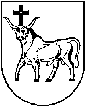 KAUNO MIESTO SAVIVALDYBĖS ADMINISTRACIJOS DIREKTORIUSKAUNO MIESTO SAVIVALDYBĖS ADMINISTRACIJOS DIREKTORIUSKAUNO MIESTO SAVIVALDYBĖS ADMINISTRACIJOS DIREKTORIUSĮSAKYMASĮSAKYMASĮSAKYMASDĖL DAUGIABUČIO NAMO PRANCŪZŲ G. 59 BENDROJO NAUDOJIMO OBJEKTŲ ADMINISTRATORIAUS PASKYRIMO PRATĘSIMODĖL DAUGIABUČIO NAMO PRANCŪZŲ G. 59 BENDROJO NAUDOJIMO OBJEKTŲ ADMINISTRATORIAUS PASKYRIMO PRATĘSIMODĖL DAUGIABUČIO NAMO PRANCŪZŲ G. 59 BENDROJO NAUDOJIMO OBJEKTŲ ADMINISTRATORIAUS PASKYRIMO PRATĘSIMO2021 m. sausio 11 d.  Nr. A-772021 m. sausio 11 d.  Nr. A-772021 m. sausio 11 d.  Nr. A-77KaunasKaunasKaunasAdministracijos direktoriaus pavaduotojas, įgaliotas administracijos direktoriausTadas Metelionis